РЕКОМЕНДАТЕЛЬНОЕ ПИСЬМО (разъяснение по вопросу школьных форм) ДОНЕСТИ ДО СВЕДЕНИЯ РОДИТЕЛЕЙВ связи с тем, что многие школы не выбрали поставщика школьных форм, в 2016-2017 уч.году ДОПУСТИМА школьная форма РАЗНЫХ  ПРОИЗВОДИТЕЛЕЙ. В конце уч.года родители сравнят качество формы и окончательно выберут поставщика школьной формы и вид формы, цветовое сочетание.Телефонограмма  «отдавать предпочтение синему цвету» носила не приказной, а лишь рекомендательный характер. Слишком частые переводы детей из школы в школу наносят психотравму ребенку.В школах Астаны принята единая форма и, естественно, по всем регионам Казахстана вводится модная современная модель школьной формы с юбкой из клетки трех цветов.2016-2017 уч.год родители определяются в выборе поставщика, поэтому ДОПУСТИМЫ юбки разных моделей из клетки трех цветов, даже если в школе принят основной синий цвет.Значит в этом году в школе будет два вида формы: синяя и модель Астаны. В большом скоплении детей при низком освещении помещений, темно-синий цвет вызывает усталость, депрессивную плаксивость у детей. Сочетание темно-синего цвета с клеткой трех цветов радует глаз, полностью соответствует Приказу Министра Образования. Юбки из ткани клетка из трех цветов в школах г.Павлодара РАЗРЕШИТЬ.Школьную форму модели Астаны рекомендовано приобретать ТК «Ярмарка», Артур-5, меховой шапочный ряд, место 14. ИП Щербакова А.А., поставщик-производитель обеспечивает фабричное качество и самую низкую цену по области. От 8000 тенге за двойку (жилет и юбка, жилет и брюки),Донести до сведения родителей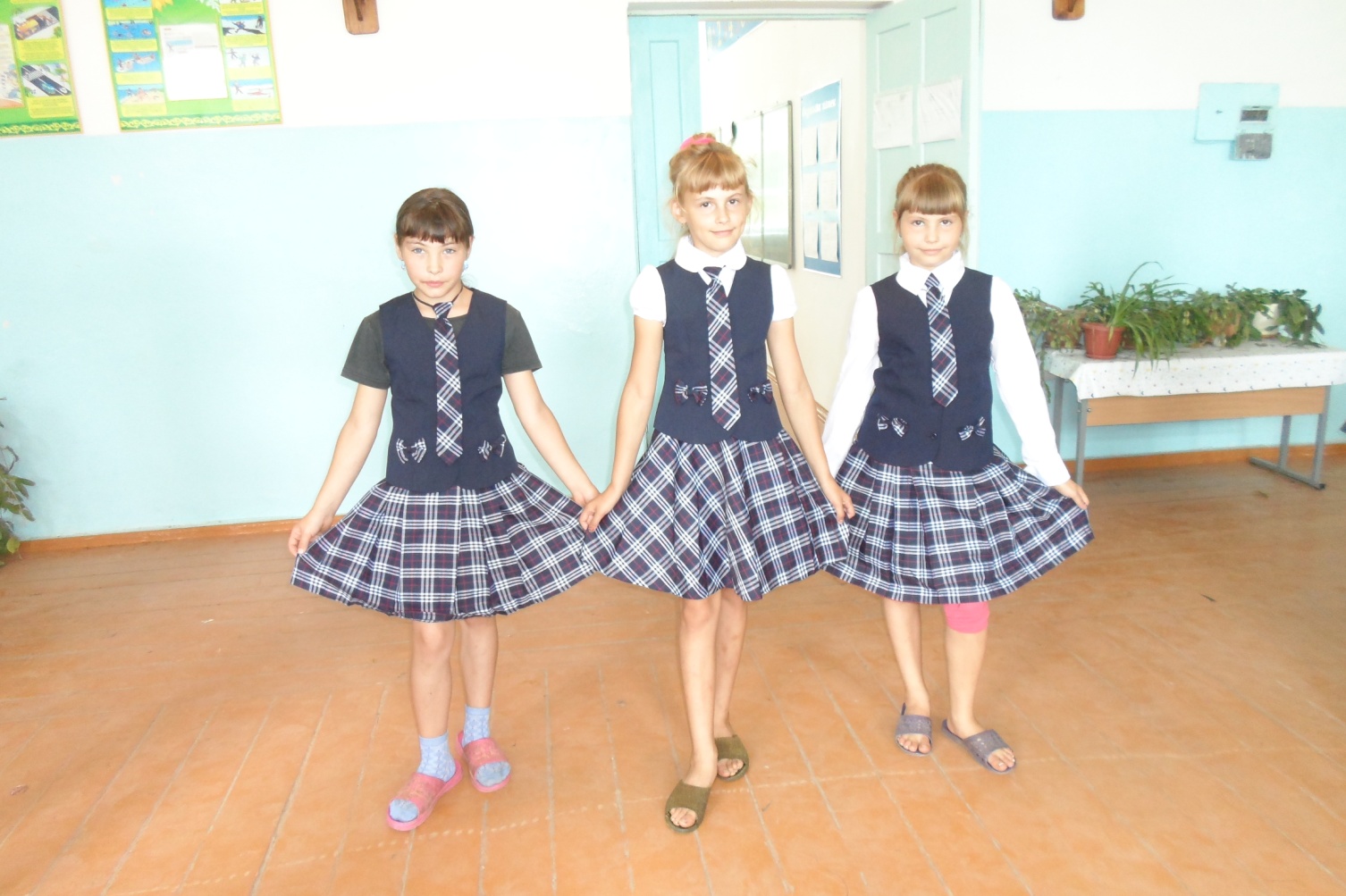 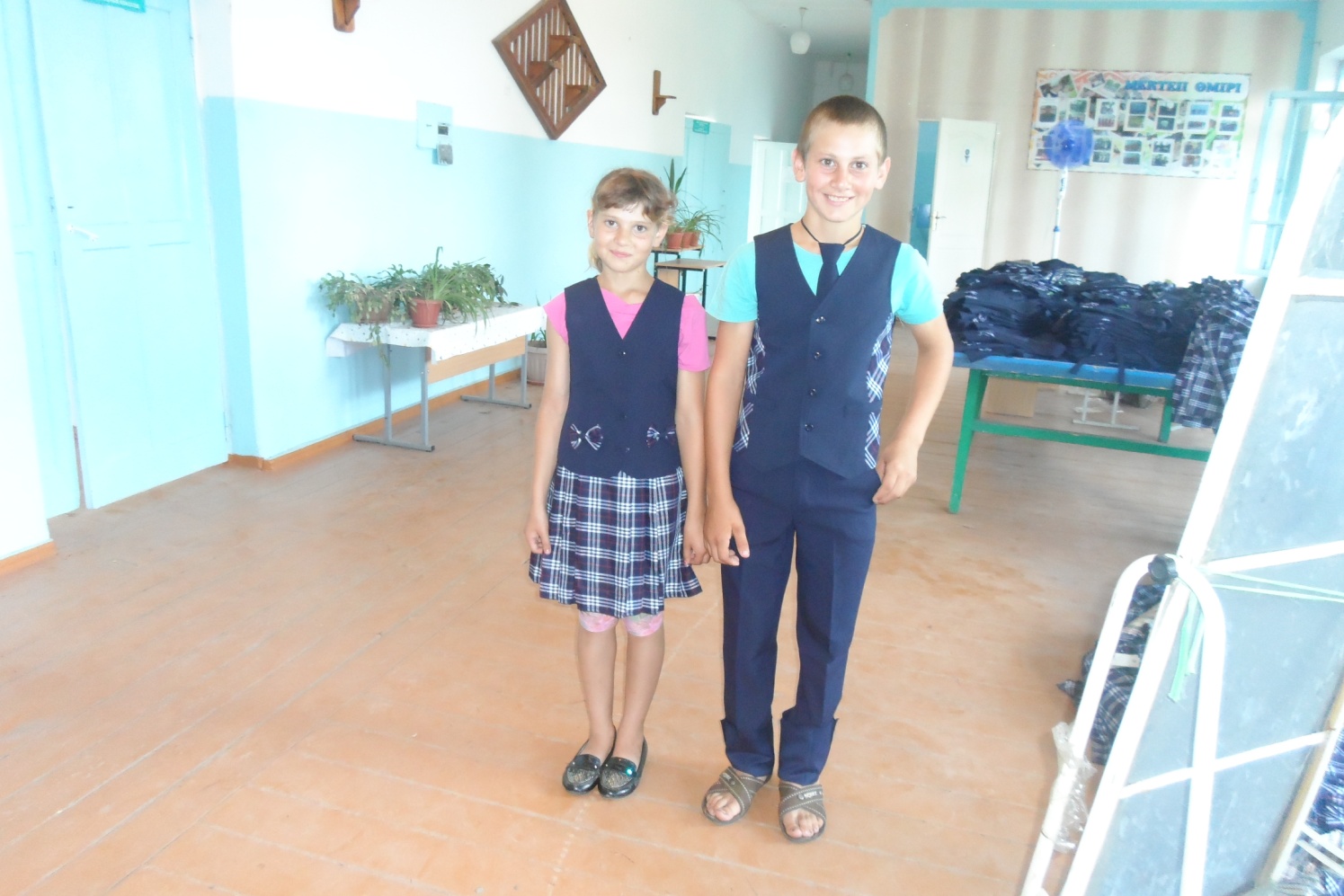 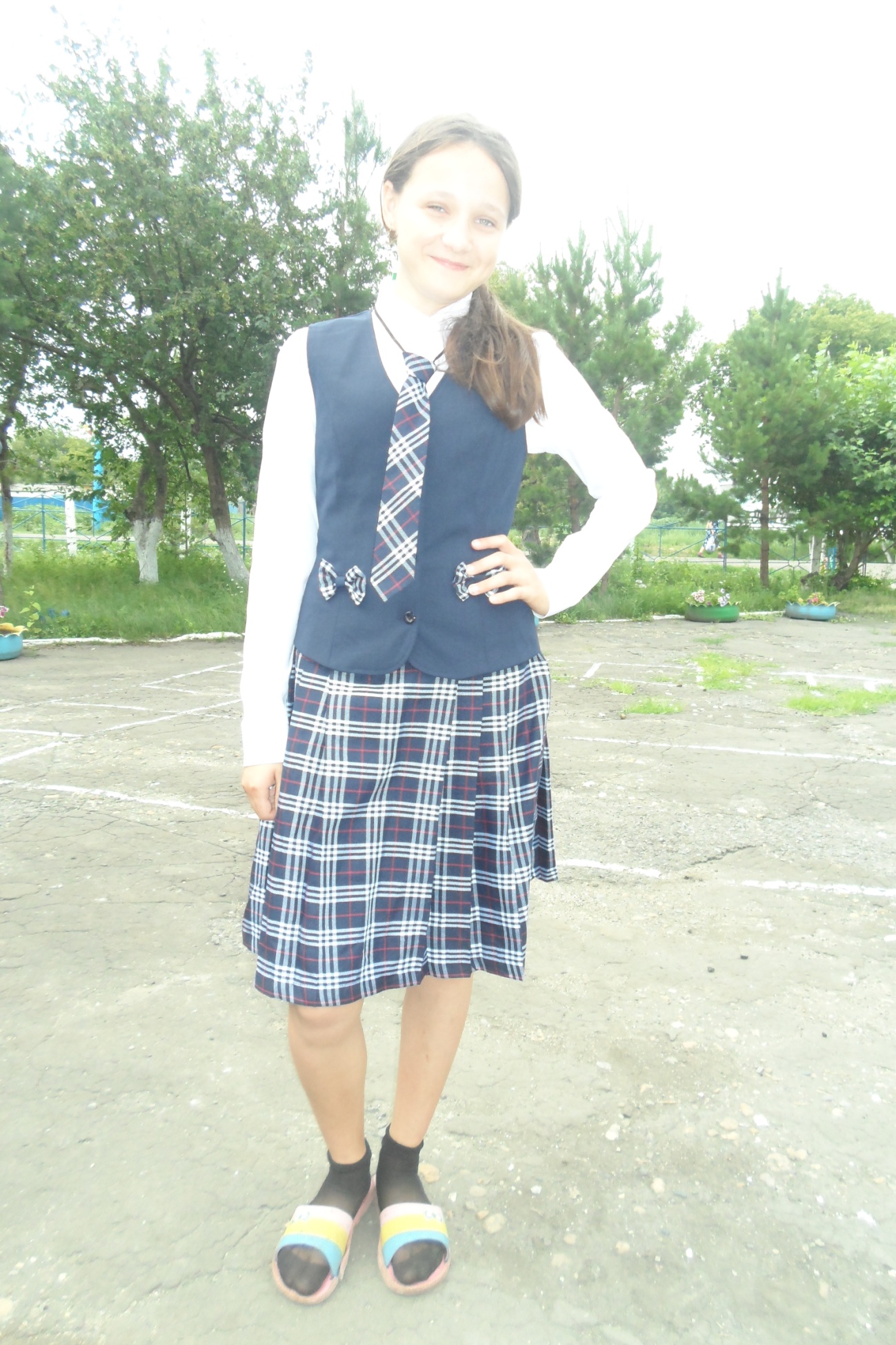 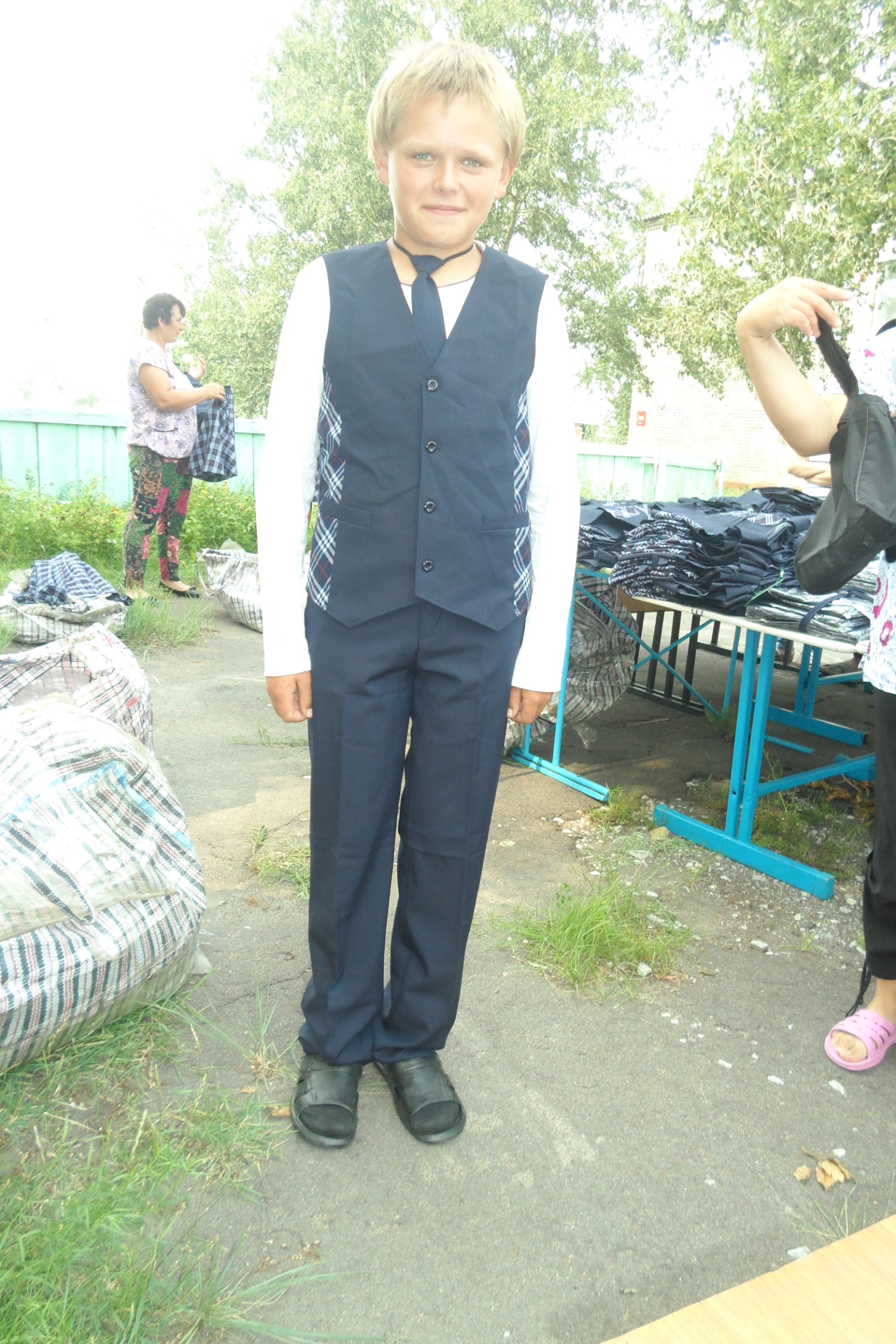 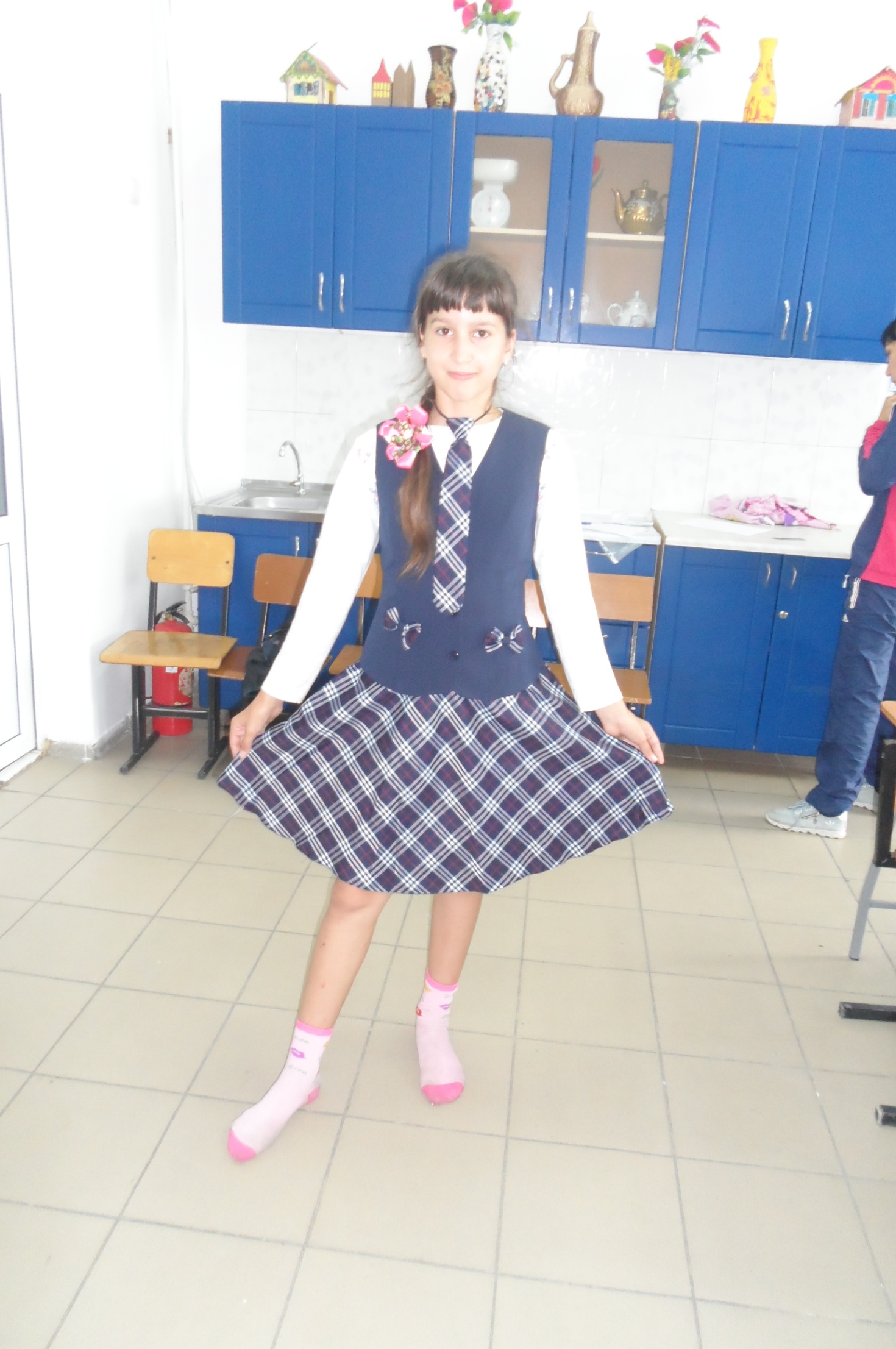 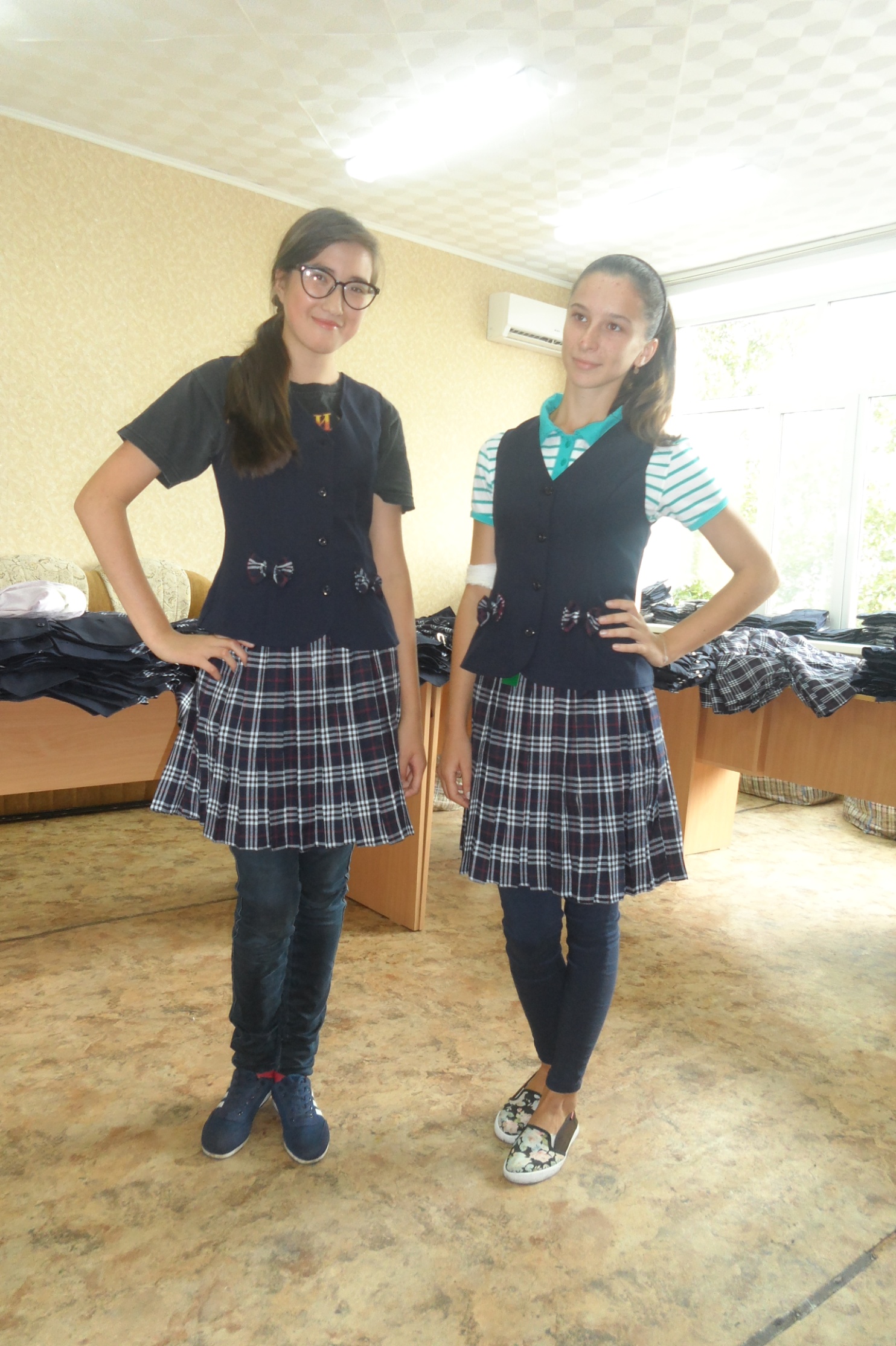 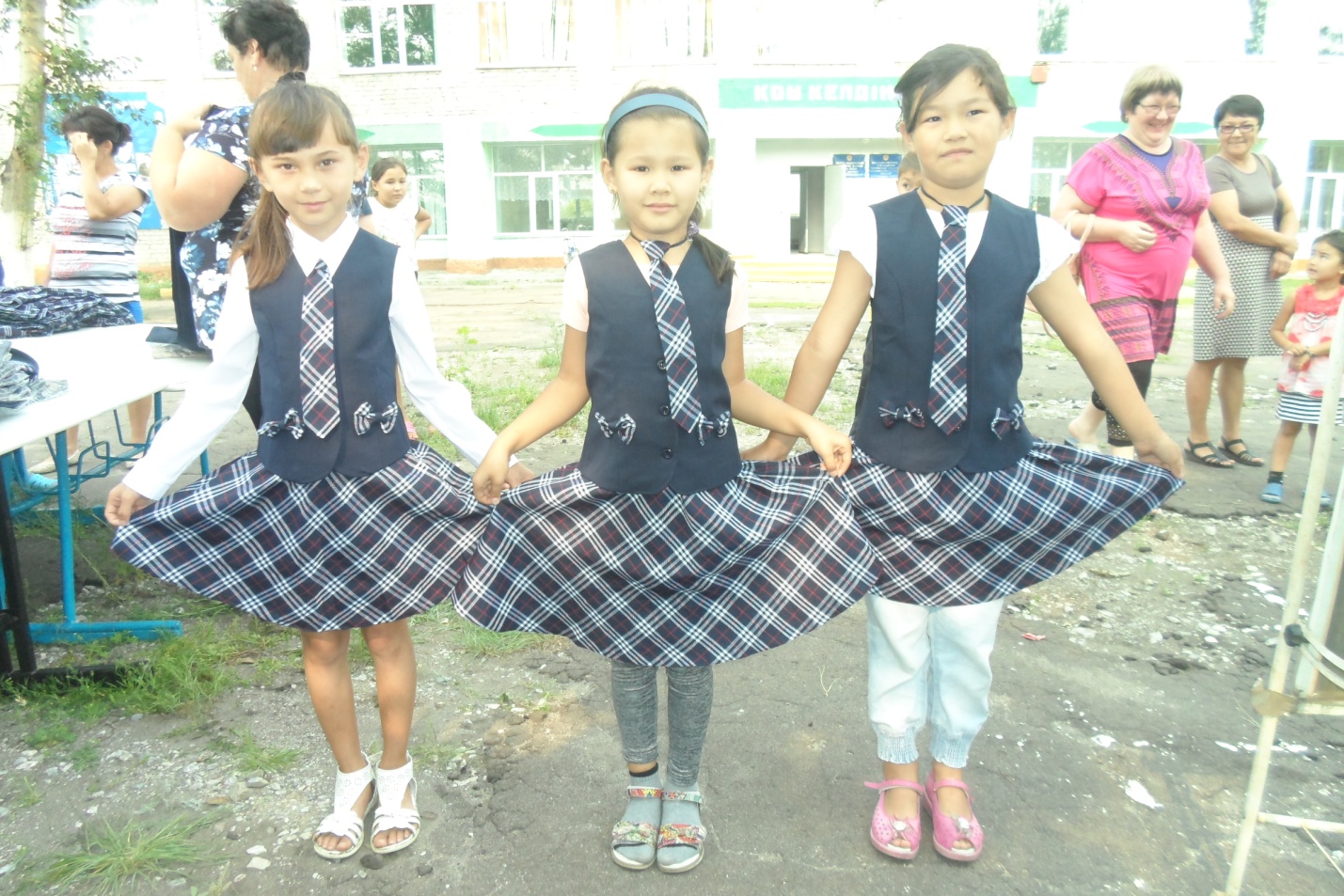 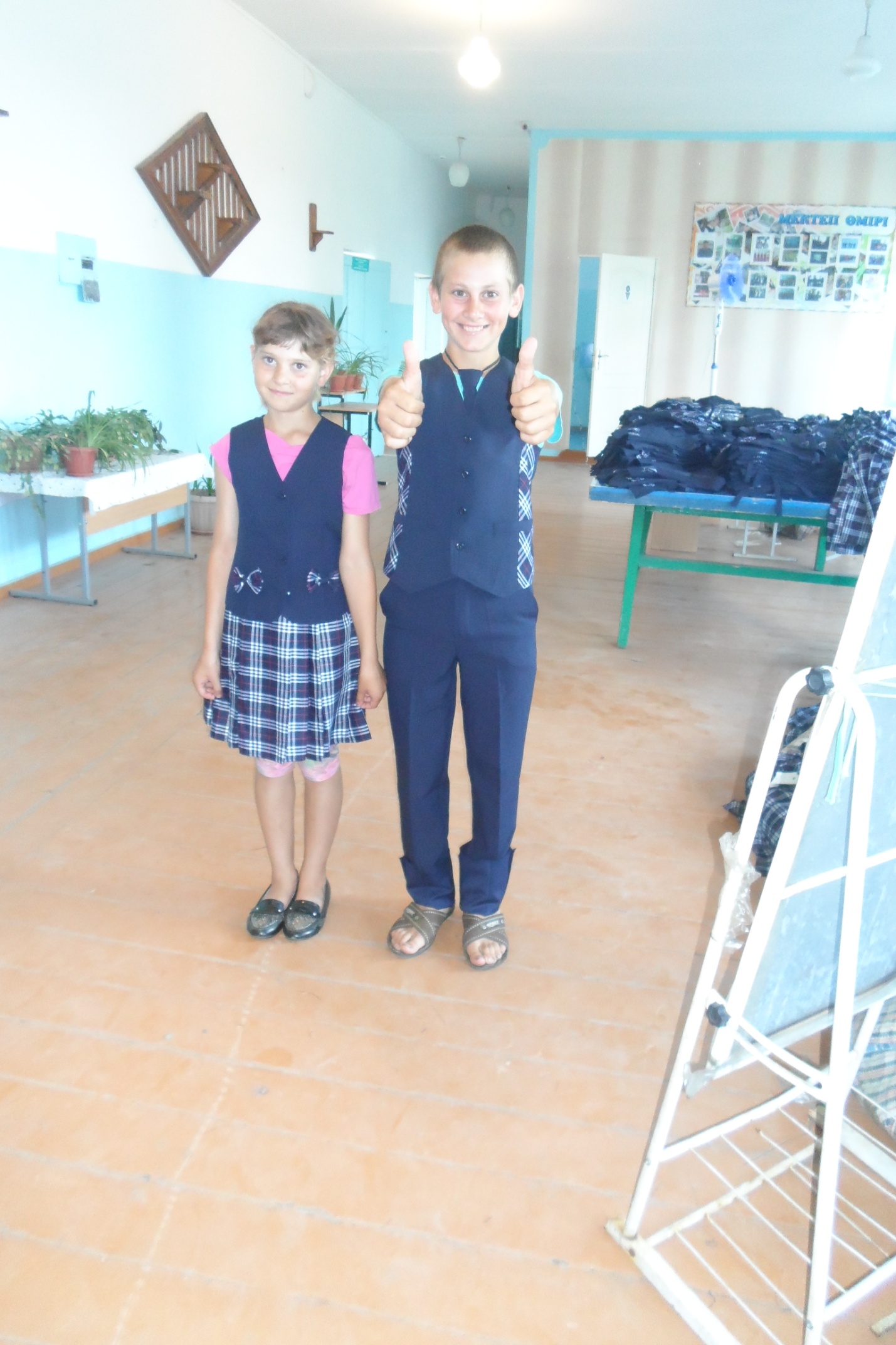 